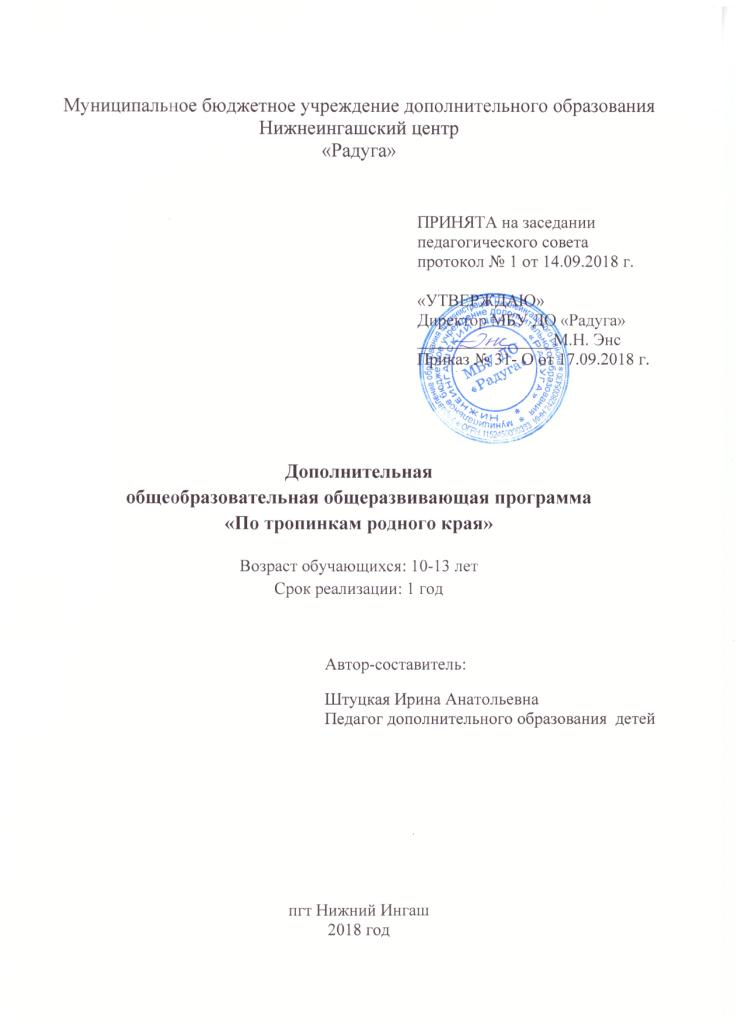 Пояснительная записка.До недавнего времени единственным нормативным документом, вкотором были даны рекомендации по структурированию программы ДОД ипримерному содержательному наполнению каждого ее компонента, былописьмо Минобрнауки России от 11.12.2006 г. № 06-1844 «О примерныхтребованиях к программам дополнительного образования детей».Сегодня законодательная база, определяющая развитие дополнительного образования детей в нашей стране, претерпела существенные изменения.Дополнительное образование детей позиционируется как открытое,вариативное образование, как социокультурная практика - творческаясозидательная деятельность в социуме. Принципиально значимымивекторами развития дополнительного образования становятсяиндивидуализация, интеграция, обновление содержания дополнительногообразования.Сегодня программа дополнительного образования – это документэффективного экономического управления образовательным процессом,основанный на персонификации финансирования, «обеспечивающийподдержку мотивации, свободу выбора и построения образовательнойтраектории участников дополнительного образования».В настоящее время содержание, роль, назначение и условия реализациипрограмм дополнительного образования закреплены в следующихнормативных документах:1.Федеральный Закон от 29.12.2012 № 273-ФЗ «Об образовании в РФ».2. Концепция развития дополнительного образования детей (Распоряжение Правительства РФ от 4 сентября 2014 г. № 1726-р).3.  Постановление Главного государственного санитарного врача РФот 04.07.2014 № 41 «Об утверждении СанПиН 2.4.4.3172-14 «Санитарно-эпидемиологические требования к устройству, содержанию и организациирежима работы образовательных организаций дополнительного образованиядетей»4.  Письмо Минобрнауки России от 11.12.2006 г. № 06-1844 «Опримерных требованиях к программам дополнительного образования детей»5. Приказ Министерства образования и науки Российской Федерации (Минобрнауки России) от 29 августа 2013 г. № 1008 г. Москва «Об утверждении Порядка организации и осуществления образовательной деятельности по дополнительным общеобразовательным программам».Туризм и краеведение являются одним из приоритетных направлений в воспитательной работе. В настоящее время остро ощущается необходимость возрождения духовности, изучения культуры своего народа, изучения прошлого и настоящего своей “малой родины”, восстановление духовности для формирования нравственной личности гражданина и патриота своей страны. Неоспорима мысль о том, что малая родина, отечество, родной край играют значительную роль в жизни каждого человека. Туризм - это не только средство физического и прикладного воспитания. Он воспитывает у подрастающего поколения чувство патриотизма, бережного отношения к природному и культурному наследию родного края, совершенствованию нравственного и физического воспитания личности.Широкая доступность, красота природы края, способствуют популярности, как туризма, так и спортивного ориентирования. Занятия в кружке содействуют умственному и физическому развитию, укреплению здоровья, помогают познавать и понимать природу, участвовать экологических акциях и пропагандировать экологическую культуру среди местного населения.Особое внимание уделяется прогнозированию перспектив развития ландшафта и выработке рекомендаций по его дальнейшему наиболее рациональному хозяйственному использованию.Туризм - прекрасное средство, которое естественным путём удовлетворяет и такие, не всегда учитываемые взрослыми потребности ребят. Данная программа комплексная и даёт возможность обучающимся осуществлять ряд осознанных выборов, способных в дальнейшем помочь определить жизненные принципы и интерес к познанию окружающего мира.Актуальность.Туризм обладает огромным воспитательным потенциалом. Он приучает детей переносить бытовую неустроенность, различные трудности, брать на себя ответственность за общее дело; учит бережному отношению к родной природе и памятникам культуры, рациональному использованию своего времени, сил, имущества; формирует навыки труда по самообслуживанию; способствует развитию самостоятельности обучающихся.В ходе реализации программы, учащиеся должны овладеть коммуникативной компетентностью, что предполагает:- этническую, конфессиональную, культурную терпимость, толерантность;- свободное участие в дискуссиях, ясное выражение своей позиции, согласование своего мнения с мнением окружающих.Продолжительность занятий – по 2 часа (45 минут занятие, 15 минут на отдых и подготовку к другому занятию) 2 раза в неделю.Общее количество часов  в год – 144.Оптимальная наполняемость групп – 1год   -  12-15 человек;Образовательная программа включает в себя два основных блока:Краеведение и туристическая деятельность. Работа в  них ведется по пяти направлениям:-   литературное краеведение;-   туристическая деятельность;-историческое краеведение;-современное краеведение;-экскурсоведение.Цель программы.Программа «По тропинкам родного края»Формирует всестороннее развитие личности средствами туризма, краеведения и элементами спортивного ориентирования на местности.Создание условий для самореализации, социальной адаптации, оздоровления, мотивационного творческого развития и профессионального самоопределения личности.1. Образовательные: сформировать у школьников знания, умения и навыки автономного существования в природе.2.Развивающие: вызвать познавательный интерес к туризму, расширить кругозор, развить логическое мышление, творческие способности, экологическую культуру, умение работать в группе.3. Воспитательные: воспитывать бережное отношение к природе, любовь к родному краю. Формировать детский коллектив и оздоровительную активную деятельность в природеОсновные направления и содержание деятельностиФормы занятий:практические занятия: коллективные, по подгруппам, индивидуальные;беседы;экскурсии;творческая мастерская;игровые программы;массовые мероприятия по краеведению;эвристические задачи из истории;контрольные тесты;занятие-исследование; написание рефератов.В ходе реализации программы, учащиеся должны овладеть коммуникативной компетентностью, что предполагает:- этническую, конфессиональную, культурную терпимость, толерантность;- свободное участие в дискуссиях, ясное выражение своей позиции, согласование своего мнения с мнением окружающих. Общее количество часов  в год – 144.Образовательная программа включает в себя два основных блока:Краеведение и туристическая деятельность. Работа в  них ведется по пяти направлениям:-  литературное краеведение;-  туристическая деятельность;-  историческое краеведение;-  современное краеведение;-  экскурсоведение.Задачи:Изучение прошлого и настоящего Нижнеингашского района, обычаев, традиций и духовной культуры народов, проживающих в нашем городе и районе.Воспитание патриотизма у обучающихся через краеведческие знания о поселке и районе.Активизация поисковой деятельности обучающихся и выработка умений по ведению посильной исследовательской работы в области краеведения.Формирование у школьников навыков информационной культуры. Использование Интернет и информационных технологий в изучение краеведения. Пополнение фондов музея техникума работами обучающихся по краеведению и туризму.Ожидаемый результат:Воспитанники должны знать:- Основные этапы истории поселка: возраст поселка, происхождение его названия, географическое положение, историю символики;- природные особенности своего края, особенности животного и растительного мира;- историю своей семьи;- название улиц названых в честь героев;- правила поведения в общественных местах;- архитектурные, скульптурные памятники поселка, природные заповедные места;- имена и достижения знаменитых земляков;- участников военных событий в Афганистане;- крупные промышленные предприятия поселка ;- особенности труда людей наиболее распространенных профессий;Воспитанники должны уметь:- находить и использовать дополнительную информацию о родном крае;-работать в семейных архивах;- работать с историческими документами;- самостоятельно или в группе собирать краеведческий материал для творческой работы;- оформлять материалы, создавать экспозиции;-проводить поисково-исследовательскую деятельность под руководством руководителя кружка;Методы работы.Поисково - исследовательский метод (самостоятельная работа кружковцев  с выполнением различных заданий, выбор самостоятельной темы для оформления проекта, реферата, отчета о проделанной работе в походах и на экскурсиях ).Метод самореализации, самоуправления через различные творческие дела, участие в соревнованиях, походах, туристических слётах и экскурсияхМетод комплексного подхода к образованию и воспитанию, предполагающий единство нравственного, физического, эстетического и других форм воспитания.Формы работы.Проведение краеведческих конференций, викторин, спортивных эстафет по охране природы, экологических десантовПешие походыЭкскурсииРабота с документами.Исследовательская деятельность.Принцип программы: От непосредственных впечатлений и эмоций, которые формируют чувство “малой родины” - к систематизированному знанию о родном крае.Режим занятий: Занятия проводятся 2 раза в неделю по 2 часа. Длительность изучения 144 часов в год.Механизм реализации программы:-изучение этнического состава и диалектов жителей района;-сбор материалов -оформление материалов;-создание и оформление этнографического уголка в музее;-участие в российских и республиканских краеведческих конкурсах.Косвенными критериями служат:-создание стабильного коллектива кружка, заинтересованность участников в выбранном виде деятельности.Дидактический материал:Краеведческие книги, брошюры, фотоальбомы и фотографии, видеоматериалы, архивные и музейные документы, презентации, фильмы, карты, экспонаты, краеведческая литература, тесты.Учебно - тематический план.Содержание программы Курс программы состоит из 18 разделов.1раздел -водный инструктаж . 2 раздел - «Введение в краеведение» Этот раздел программы направлен на формирование начал краеведческой культуры, осознанно-правильного отношения к родному краю. Занятие-игра. Что изучает краеведение. Источники краеведческих знаний: карта как источник информации и другие источники. История изучения края. Беседа «Экологическая ситуация в городе».Викторина «Путешествие в веселую страну краеведения» .3 раздел - «Мой край на карте Родины» В этом разделе программы дети знакомятся с границами территории и географическим положением Красноярского края, сравнивают с картой Российской Федерации. Знакомятся с историей города.Виртуальное путешествие. Территория и географическое положение района. Знакомство с картой района, границы, история образования. Изучение местной топонимики, составление кратких сообщений, сбор материалов. Творческая мастерская «Легенда о нашем крае» Происхождение и объяснение наиболее значимых топонимов. 4 раздел – «Я и моя семья» Многие дети совсем не знают историю своей семьи. В этом разделе дети готовят сообщения о членах своей семьи, составляют свое генеалогическое древо. Разные аспекты жизни и деятельности рода Игра сюжетно ролевая. Выяснить учащимся кем работают их родители. Игра «По профессиям родителей», «Угадайка» Творческая мастерская. Моя родословная - нарисовать родословное дерево. 5 раздел – Дом, в котором я живу или хотел бы жить» На основе фотографий и иллюстраций дети рассматривают фасады и интерьеры старых домов. Раскрывается понятие «Мой дом – моя крепость». Дети сравнивают современное жилье с жилищем людей прошлых времен. Виртуальная экскурсия. По архитектурным памятникам города. Мастер-класс. Рисунок дома, выполненного в реалистическом или сказочном представлении учеников. Проект изготовление дома моей мечты (творческая работа) с помощью конструирования из бумаги, пластилина и подручного материала6 раздел – «Моя улица». В этом разделе программы учащиеся знакомятся с названием улиц поселка. Историческими объектами, мемориальными досками. “Их именами названы улицы поселка.7 раздел – «Наша школа» Дети знакомятся с традициями, историей своей школы. Творческая мастерская. Встречи. Игровой тренинг. Знакомство с традициями, историей своей школы 8 раздел – «Моя малая Родина» Раздел направлен на знакомство с историей возникновения родного края, легендами и преданиями. Дается представление о возникновении города. Рассматривают историю некоторых названий, характерных для нашей местности. Показывается роль жителей области в развитии истории и культуры края. Анализируется, как изменился город за время его становления, что отличает современный город. Экскурсия по поселку. Знакомство с  памятниками поселка. Форма контроля: «Памятники поселка» в ребусах. Экскурсия по поселку. Знакомство с памятниками поселка. Форма контроля:«Памятники поселка » в ребусах  9 раздел – «Природа нашего края» В этом разделе дети знакомятся с растительным и животным миром родного края.  В этом разделе дети знакомятся с понятием «Красная книга», узнают о редких видах растительного и животного мира края. Творческая работа: Создание альбома животный и растительный мир нашего края. Игра «Угадайка»,Виртуальное путешествие по природным заповедным местам. Акция «Сохраним поселок  чистым!»Беседа, знакомство с Красной книгой Красноярского  края (электронный вид). Растения и животные нашего края, занесенные в Красную книгу. 10 раздел – «Что дает наш край стране» Этот раздел знакомит детей с промышленными предприятиями поселка, края. Экскурсии на предприятия. Встречи с передовиками производства, ветеранами труда. Форма контроля: сочинение-рассуждение “Что дает наш край стране”. Форма контроля: сочинение рассуждение “Что дает наш край стране”.Полезные ископаемые. 11раздел – «Наш край богат талантами» Дети знакомятся с творчеством художников, писателей, поэтов родного края. Посещают выставки краеведческого музея. Творческая мастерская: Обложка к книге местных поэтов и писателей. Встречи с поэтами и писателями нашего края. Литературное, художественное, музыкальное творчество, СМИ, физкультура и спорт; земляки, прославившие родной край, внесшие добрый вклад в историю нашего поселка, о знаменитых земляках – почетных гражданах поселка. Посещение творческих выставок в поселковой библиотеке. Практическая работа: сбор и оформление краеведческого материала о творческих людях; выявление особенностей культуры своего населенного пункта.  мастерская: Обложка Игра «Угадайка» 12 раздел – «Наш край в годы Великой Отечественной войны» Раздел направлен на знакомство с людьми-тружениками тыла, героями ВОВ. Знакомство с людьми, героями войны, жившими на территории края. Форма занятия: видеоурок, беседа. События истории, жизни и деятельности героев войны, живших на территории края.Творческая работа “Расскажи о своем герое”. Встречи с тружениками трудового фронта, детьми войны. Экскурсия в музей  района. 13 раздел – «Афганистан: история и судьбы» .Раздел направлен на встречу с участниками афганских событий. 14 раздел – «Герб района» Лекция «Символика и геральдика района». Творческая работа по созданию символа (герба) своего района в любой из техник декоративно-прикладного творчества (пластилинография, квиллинг, торцевание, оригами мозаика и др.). кроссворд по символике герба города, нарисовать почетную грамоту, медаль, какой-либо значок, где может быть изображен герб города. 15 раздел – «О чем рассказали книги» - Творчество  Н.С. Устиновича.. Экскурсия в поселковую библиотеку. Работа с краеведческой литературой.16 раздел - Духовная культура поселка. Церковь нашего поселка. История создания церкви.17 раздел - Самостоятельная  поисковая  работа. Написание рефератов. Робота в библиотеке.Работа с интернетом.18 раздел - Итоговое занятие. Подведение итогов.Выступление руководителя.СПИСОК ИСПОЛЬЗУЕМОЙ ЛИТЕРАТУРЫ1. Безъязыков. Л. - Красноярск  изначальный Красноярское книжное издательство,1978.- 188с.2. Енисейский энциклопедический словарь/ Главный редактор Н. И.       Дроздов.- Красноярск: КОО Ассоциация «Русская энциклопедия», 1998.- 736с. 3.    История  Красноярского края: Учебное пособие для 7 и 8  классов / М.Б. Шейнфельд,  Г.Ф. Быконя, Н.И. Дроздов. – Красноярское книжное издательство, 1981.4. Красноярский край в истории Отечества. Кн.1.- Красноярск, 1995.5. Красноярье: пять веков истории. Учебное пособие по краеведению. Часть 2. -Красноярск: группа компаний «Платина», 2006,- 256с., ил.6. Красноярский край в истории Отечества: Книга третья. 1941-1953. Хрестоматия для учащихся старших классов средних школ Красноярск: Книжное издательство, 2000.- 448с., ил.7. Красноярский материк. Времена. Люди. Документы/Редактор-состовитель О.А. Карлова, Р.Х. Солнцев, Б.А. Чмыхало.- Красноярск: издательство «Гротеск», 1998.- 584с.8. Публикации краеведов местной печати, газета «Победа».9. Памятники истории и культуры Красноярского края - выпуск 3, - Красноярское книжное издательство, 1995.10. Памятники истории и культуры Красноярского края. Выпуск 3 /Сост. Быконя Г.Ф.- Красноярск: Кн. Издательство,1995.- 432с., ил.11. Тобольск и вся Сибирь: альманах/Редакционная коллегия Ю.С.  Осипов, Е.М. Акулич и др.- Тобольск: Издательский отдел общественного благотворительного фонда «Возрождение Тобольска», 2004.- 328с. 12. Этноатлас Красноярского края.- Красноярск: Группа компаний «Платина», 2006.- 224с., ил.№Название раздела,темыКоличество часовКоличество часовКоличество часовФормы аттестации /контроля№Название раздела,темыВсего Теория Практика Формы аттестации /контроля1Вводное занятие 2112Введение в краеведение 6333Мой край на карте Родины 6424Я и моя семья 1073Доклад 5Дом, в котором я живу или хотел бы жить 10736Моя улица 743Доклад 7Наша школа 8448Моя малая Родина 853Ребусы9Природа нашего края 128410Что дает наш край стране 633Сочинение -рассуждения11Наш край богат талантами 862Доклад 12Наш край в годы Великой Отечественной войны 14104Доклад 13Афганистан: история и судьбы 106414Герб района86415О чем рассказали книги.844Реферат16Духовная культура поселка. 106417Самостоятельная  поисковая  работа. Написание рефератов.844Реферат18Итоговое занятие422Итоги:144